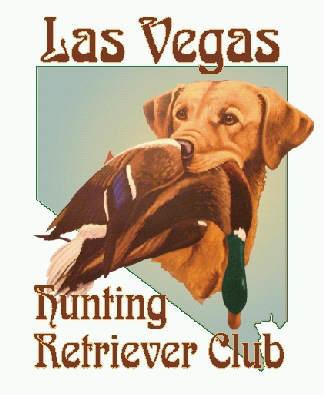 LVHRC presents…AKC Retriever Hunting TestJudge Seminar23 June 2018, 8:00am to 5:00pmEveryone is encouraged to attend this very informative seminar.  It is a good opportunity for members to learn AKC retriever hunt test rules and is required for new retriever HT judges and current judges to maintain judging eligibility.  If you are interested in learning AKC hunt test rules or eventually becoming an AKC hunt test judge, you will not want to miss this event.AKC Master Judge and Representative Joe Reinhardt will be instructing; his many years of experience will bring value and fun to this event.Seminar Details:Cost – $30, which includes lunch, and coffee will be provided at registration.  Seminar is open to all members and non-members.Location – Sun City Aliante Community Center, 7394 Aliante Pkwy, Vista Room #1, N. Las Vegas, NV. 89084. (Aliante Pkwy and 215).Hotel Lodging if required – Aliante Casino & Hotel, 7300 Aliante Pkwy, N. Las Vegas, NV. 89084.  (Aliante Pkwy and 215), please call the hotel if lodging is necessary.Registration – 7:30amClass room instruction begins promptly at 8:00 and will go until 5:00pm.Lunch – a working lunch is provided as there is a lot of information to cover.RSVP to – Jessie Broadway at ramblinranchlabs@yahoo.com or text/message to 702.241.9548.We need an accurate head count so AKC can send the appropriate amount of materials, so your RSVP by 1 June 2018 is appreciated.This is a classroom event, so dogs will not be necessary/permitted.This is going to be an informative day.  Let’s make our first seminar a successful one.  Please contact Jessie Broadway for any questions or comments.